Коробка конфет - подарок или взятка?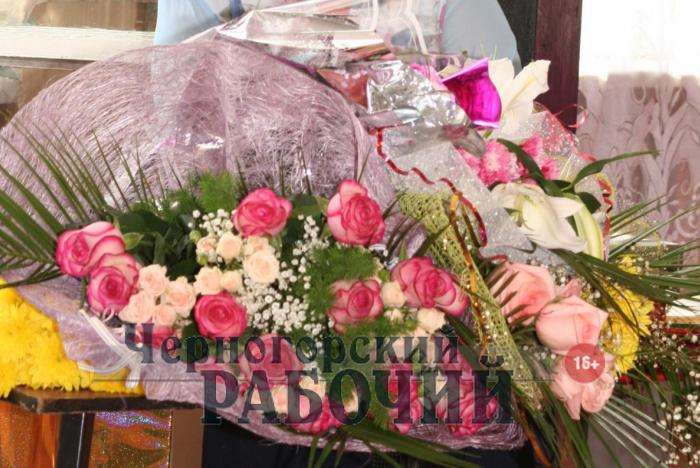 Что такое подарок чиновнику и чем он отличается от взятки? 1. Можно ли муниципальным служащим получать подарки в связи с исполнением должностных обязанностей?     Нет. Действующее законодательство не предусматривает такой возможности.     Так, Федеральным законом «О противодействии коррупции» лицам, замещающим государственные должности РФ, государственные должности субъектов РФ, муниципальные должности, государственным служащим, муниципальным служащим прямо запрещено получать в связи с выполнением служебных (должностных) обязанностей не предусмотренные законодательством РФ вознаграждения (ссуды, денежное и иное вознаграждение, услуги, оплату развлечений, отдыха, транспортных расходов) и подарки от физических и юридических лиц.     Запрет на получение несанкционированных подарков муниципальными служащими содержится и в Федеральном законе «О муниципальной службе в Российской Федерации». Более того, законом запрещено не только получать подарки вышеперечисленным категориям чиновников, но и дарить им подарки в связи с исполнением должностных обязанностей.2. В каких случаях муниципальным служащим можно получать подарки?     Эти случаи исчерпывающе определены законодательством. Запрет на дарение чиновникам не распространяется на случаи дарения в связи с протокольными мероприятиями, служебными командировками и другими официальными мероприятиями.  При этом законодателем установлен порядок уведомления государственным служащим государственного органа о получении подарка в связи с такими мероприятиями. 3. Можно ли получать подарки на рабочем месте, если это связано с личными праздниками, например, днем рождения, свадьбой и т.д.?     Такие подарки на рабочем месте получать не запрещено, но с оговоркой на то, что при этом даритель подарка не ожидает от его получателя оказания какой-либо услуги, связанной с исполнением должностных обязанностей.     Например, если знакомый преподнес чиновнику на день рождения дорогой сотовый телефон в надежде на более лояльное отношение к себе впоследствии, то такое действие может быть квалифицировано как дарение. Но если телефон передан накануне решения вопроса о постановке на учет в качестве нуждающегося в жилом помещении, в обмен на положительное решение данного вопроса (либо его решение в более короткие сроки), значит, между лицами имелась договоренность, что одариваемый совершит конкретные действия, и это взятка.     Стоимость подарка, выступающего в качестве встречного обязательства либо вознаграждения за действия, связанные с должностным положением получателя, значения не имеет - взяткой может быть даже флакон духов, преподнесенный за внеочередное выделение путевки на санаторно-курортное лечение.     В ст. 572 Гражданского кодекса Российской Федерации указано, что подарок вручается безвозмездно, без встречных обязательств и передачи чего-либо со стороны одаряемого в ответ.     То есть, когда у одариваемого возникает обязанность выполнить в обмен на подарок определенные действия и они связаны со служебным положением получателя, подарок будет расценен как взятка. Взяткой могут считаться деньги, ценные бумаги, иное имущество либо незаконно оказываемые услуги имущественного характера (предоставление имущественных выгод: например, бесплатное строительство дачи или прощение долга). Взяткодателями выступают физические или юридические лица, взяткополучателями - лица должностные.4. Будет ли считаться коррупционным проступком получение шоколада, конфет и т.п. подарков  небольшой стоимости?     Как уже ранее отмечалось, главное отличие получения подарка от получения взятки (коррупционного проступка) заключается в прямой зависимости дарителя от одаряемого. По смыслу ст. 575 Гражданского кодекса, запрещающей дарить подарки чиновникам, даритель не должен быть зависим от получателя подарка.Зависимость может выражаться в следующих формах: лечение, содержание, воспитание, должностное положение, исполнение должностных обязанностей, то есть зависимость от одариваемого - главный критерий определения лиц, которые не могут выступать в качестве дарителей. При этом не имеет значения стоимость подарка.     Любое дарение и получение подарков, прямо или косвенно направленное на вознаграждение служащих за действия, входящие в круг их служебных обязанностей, либо за так называемое общее благоприятствование по службе, является коррупционным проступком и может быть классифицировано как одно из следующих преступлений:- ст. 291.2 Уголовного кодекса Российской Федерации «Мелкое взяточничество» (не более 10 тыс. руб.)- ст. 290 Уголовного кодекса Российской Федерации  «Получение взятки»;- ст. 291 Уголовного кодекса Российской Федерации  «Дача взятки».     Если же взятка получена через посредника, его действия также подпадают под действие ст. 291.1 Уголовного кодекса Российской Федерации  «посредничество во взяточничестве».     Таким образом, если коробка конфет подарена одаряемому не за совершение в его интересах определенных действий, предусмотренных его должностными полномочиями, она не может расцениваться как взятка.     Однако получив такой подарок, государственный (муниципальный) служащий обязан в течение трех дней написать в определенное структурное подразделение органа уведомление с приложением документа, подтверждающего стоимость конфет и в течение пяти дней после подачи уведомления передать конфеты в другое структурное подразделение, ответственное за хранение подарков. До этого момента государственный (муниципальный) служащий несет ответственность за сохранность этого подарка. Впоследствии он может выкупить такой подарок по цене, определенной в результате экспертной оценки.